ПОЯСНЮВАЛЬНА ЗАПИСКАвід 07.06.2022 № ПЗН-41363 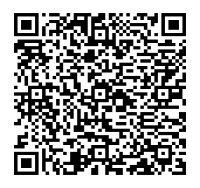 до проєкту рішення Київської міської ради:Про поновлення товариству з обмеженою відповідальністю «БЕРІЗКА-2000» договору оренди земельної ділянки                                        від 03 жовтня 2002 року № 72-6-00064 (зі змінами)Юридична особа:2. Відомості про земельну ділянку (кадастровий № 8000000000:69:132:0024).* Наведені розрахунки НГО не є остаточними і будуть уточнені відповідно до вимог законодавства при оформленні права на земельну ділянку.3. Обґрунтування прийняття рішення.Розглянувши звернення зацікавленої особи, відповідно до Земельного кодексу України, Закону України «Про оренду землі» та Порядку набуття прав на землю із земель комунальноївласності у місті Києві, затвердженого рішенням Київської міської ради від 20.04.2017                            № 241/2463, Департаментом земельних ресурсів виконавчого органу Київської міської ради (Київської міської державної адміністрації) розроблено цей проєкт рішення.4. Мета прийняття рішення.Метою прийняття рішення є забезпечення реалізації встановленого Земельним кодексом України права особи на оформлення права користування на землю.5. Особливі характеристики ділянки.6. Стан нормативно-правової бази у даній сфері правового регулювання.Загальні засади та порядок поновлення договорів оренди земельних ділянок (шляхом укладення договорів на новий строк) визначено абзацами третім та четвертим розділу IX «Перехідні положення» Закону України «Про оренду землі» і Порядком набуття прав на землю із земель комунальної власності у місті Києві, затвердженим рішенням Київської міської ради від 20.04.2017 № 241/2463.7. Фінансово-економічне обґрунтування.Реалізація рішення не потребує додаткових витрат міського бюджету.Відповідно до Податкового кодексу України та рішення Київської міської ради                              від 09.12.2021 № 3704/3745 «Про бюджет міста Києва на 2022 рік» орієнтовний розмір річної орендної плати складатиме:  8 966 грн 16 коп. (5%).8. Прогноз соціально-економічних та інших наслідків прийняття рішення.Наслідками прийняття розробленого проєкту рішення стане реалізація зацікавленою особою своїх прав щодо оформлення права користування земельною ділянкою.Доповідач: директор Департаменту земельних ресурсів Валентина ПЕЛИХ Назва	Товариство з обмеженою відповідальністю                                «БЕРІЗКА-2000» (ЄДРПОУ 30023137) Перелік засновників (учасників) юридичної   особи*КУЙБІДА ЛЮСЬЄНА ОЛЕКСІЇВНААдреса засновника: Україна, 01014, місто Київ,                           вулиця Бастіонна, будинок 2/12, квартира 12Розмір внеску до статутного фонду: 550 000,00 грнЧастка (%): 50,0000%ТРОЦЕНКО ГАННА АНТОНІВНААдреса засновника: Україна, 08130, Київська обл.,                  Києво-Святошинський р-н, село Петропавлівська Борщагівка, вулиця І.франка, будинок 1Розмір внеску до статутного фонду: 550 000,00 грнЧастка (%): 50,0000% Кінцевий бенефіціарний   власник (контролер)*Куйбіда Люсьєна Олексіївна
Україна, 01014, місто Київ, вул. Бастіонна, будинок 2/12, квартира 22Тип бенефіціарного володіння: Прямий вирішальний впливВідсоток частки статутного капіталу в юридичній особі або відсоток права голосу в юридичній особі: 50Троценко Ганна Антонівна
Україна, 08130, Київська обл., Бучанський р-н,                              село Петропавлівська Борщагівка, вулиця І.Франко, будинок 2Тип бенефіціарного володіння: Прямий вирішальний впливВідсоток частки статутного капіталу в юридичній особі або відсоток права голосу в юридичній особі: 50 Клопотаннявід 18.02.2022 № 512805328 Місце розташування (адреса)м. Київ, вул. Героїв Севастополя, 50 у Солом'янському районі Площа0,0034 га Вид та термін оренда на 10 років (поновлення) Код виду цільового призначеннядля експлуатації та обслуговування торговельного павільйону Нормативна грошова   оцінка  (за попереднім розрахунком*)179 323 грн 18 коп. Наявність будівель і   споруд на ділянці:Вільна від капітальної забудови.Під час обстеження встановлено, що на земельній ділянці розташовано торговельний павільйон (акт обстеження                   від 25.05.2022 № 22-0111/09).Торговельний павільйон куплений товариством з обмеженою відповідальністю «БЕРІЗКА-2000» (далі – Товариство) згідно з договором купівлі-продажу від 17.03.1999 № 4. Наявність ДПТ:Детальний план території не затверджено. Функціональне   призначення згідно з Генпланом:Території житлової забудови багатоповерхової (існуючі). Правовий режим:Земельна ділянка згідно з відомостями Державного реєстру речових прав на нерухоме майно перебуває у комунальній власності територіальної громади міста Києва.Згідно з відомостями Державного земельного кадастру: категорія земель - не визначена, код виду цільового призначення - не визначений. Розташування в зеленій   зоні:Не відноситься до територій зелених насаджень загального користування, визначених рішенням Київської міської ради                    від 08.07.2021 № 1583/1624  «Про затвердження показників розвитку зеленої зони м. Києва до 2022 року та концепції формування зелених насаджень в центральній частині міста».Інші особливості:Земельна ділянка передана Товариству в оренду на 5 років для експлуатації та обслуговування торговельного павільйону відповідно до рішення Київської міської ради від 06.09.2001                № 9/1443 (пункт 7) та договору оренди від 03.10.2002                                                  № 72-6-00064.Постійною комісією Київської міської ради з питань містобудування, архітектури та землекористування на засіданні від 22.09.2015 (протокол № 22) вирішено поновити договір на 5 років (угода про поновлення від 12.05.2017 № 102).Термін оренди за договором до  12.05.2022.Згідно з довідкою ГУ ДПС у м. Києві від 06.01.2022                                   № 528/6/26-15-13-01-17 заборгованість по орендній платі у Товариства відсутня.Зважаючи на положення статей 9, 122 Земельного кодексу України та пункту 34 частини першої статті 26 Закону України «Про місцеве самоврядування в Україні» (щодо обов’язковості розгляду питань землекористування на пленарних засіданнях) вказаний проєкт рішення направляється для подальшого розгляду Київською міською радою.Директор Департаменту земельних ресурсівВалентина ПЕЛИХ